Positive Behaviour SupportA Community of Practice for ScotlandWebinar InvitationSensory IntegrationSee behaviour through a new lensThe Positive Behaviour Support (PBS) Community of Practice (COP) for Scotland invite you to this free webinar on Sensory Integration.In this webinar you will hear from Susan Doogan, a paediatric Occupational Therapist, specialist in sensory integration intervention, and from Kate Sanger, a family carer with lived experience of the challenges that young people with learning disabilities and sensory processing needs can face.Webinar DetailsDate:	Tuesday 25th May 2021Time:	2.00pm – 3.30pmPresentersHosted by: Dr Anne MacDonald, Chair of the PBS CoP Steering Group Chaired by: Charlie McMillan, Chief Executive, Scottish Commission for people with Learning Disabilities (SCLD)Live Speakers Kate Sanger – Kate is a mother of three, her youngest daughter has a severe learning disability, complex communication disorder, and ongoing medical needs. This has led Kate to training herself and all those who support her daughter in understanding the function of “challenging behaviour” and supporting strategies to support change in a positive manner. Kate is a trustee adviser to the Challenging Behaviour Foundation (CBF) and a co-presenter trainer. Recently she has created a bespoke Communication Passport and Template to give her daughter and others who find it hard to communicate, a voice. www.mycommpass.com  Susan Doogan – Susan has 22 years in NHS paediatric Occupational Therapy working in a variety of specialist areas including ADHD/Neuro-development diagnostic clinic, sensory/motor clinic and specialist school for profound and multiple learning disability.Susan lives and breathes Sensory Integration. It is her lifelong passion to empower as many people as possible to see ‘behaviour’ through a new lens; to understand sensory processing challenges and to work on those, rather than on the resultant (often perceived) challenging behaviours.  www.motorvatetherapies.co.ukQuestion and Answer SessionPanel Question and Answer sessionTo RegisterTo register click on the link: https://attendee.gotowebinar.com/register/2520965072365223183Who is this webinar for?This webinar will be of interest to those supporting individuals with learning disabilities and/or autism who may have sensory processing difficulties. This would include:Teachers, classroom assistants, and other school-based staffCare staff working in health or social careClinical psychologists, learning disability nurses, and other allied health professionalsPractitioners and managers from social care provider organisationsFamily carers OutcomesDevelop a basic understanding of the neurology of sensory integration and sensory integration challenges To understand the impact of neurodevelopmental sensory integration challenges on people with learning disabilities and/or autism in relation to behaviour and communicationTo learn that by viewing behaviour through a sensory processing lens, build more understanding relationships, promote wellbeing and result in a better quality of life outcomes for the personPractical strategies to provide support in relation to sensory processing issues.Positive Behaviour SupportIs a person-centred framework for providing support to people with additional support needs such as learning disabilities and/or autism, particularly those whose behaviour is described as challenging.Has an overall aim to improve quality of life, and to provide the right support at the right time, so that people can thrive, be happy, and fulfil their potential.Supports human rights and promotes a life without unnecessary restriction.Means treating people equally and working in partnership with people with learning disabilities and/or autism, and their families.Join the PBS Community of PracticeThis webinar will offer you the opportunity to join the PBS Community of Practice for Scotland. We hope that many of you will become active members and make a commitment to the promotion and implementation of PBS throughout Scotland. During this and future events and webinars, we will explore different ways in which members can contribute.Sign up here:   http://eepurl.com/g9-F8n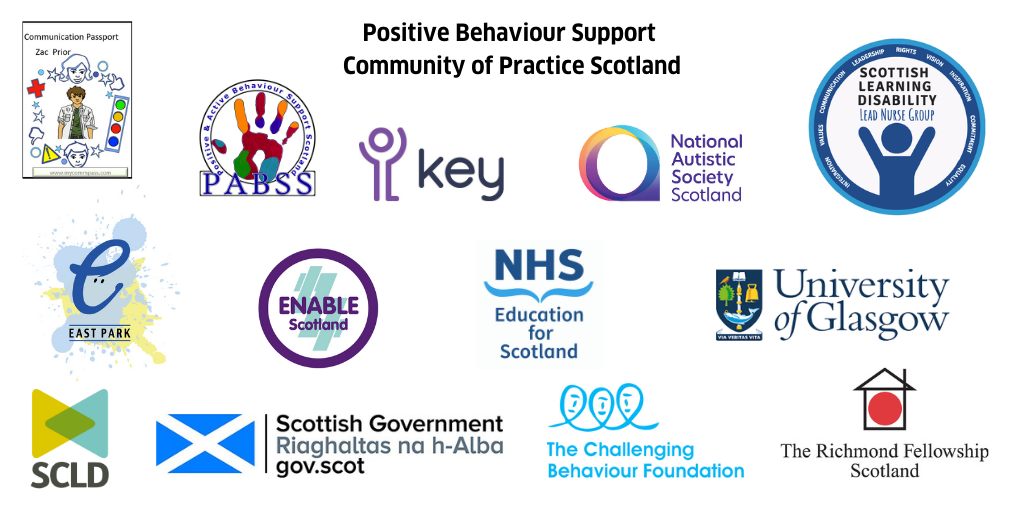 